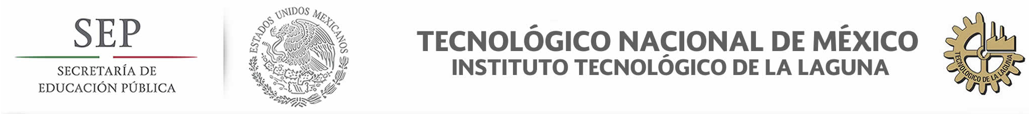 Instrumentación Didáctica para la Formación y Desarrollo de Competencias Profesionales Periodo: 			Nombre de la asignatura:Plan de estudios:Clave de asignatura:Horas teoría – horas prácticas – créditos:Caracterización de la asignatura La…2. Intención didáctica (como se desarrolla tema por tema)Análisis por competencias específicas Tema 1: Competencia(s) del tema:.Niveles de desempeño: Matriz de evaluación: Fuentes de información y apoyos didácticos Fuentes de información: 	Apoyos didácticos: Calendarización de evaluación en semanas (6): 	TP=tiempo planeado 	TR=tiempo real 	SD=seguimiento departamental 	ED=Evaluación diagnóstica 	EFn=Evaluación formativa (competencia específica n) 	ES=Evaluación sumativaFecha de elaboración: _________________3. Competencia de la asignatura TemaCompetencia especificaValor que aporta a la competencia de asignaturaTemas y subtemas para desarrollar la competencia específica Actividades de aprendizaje (estudiante)Actividades de enseñanza (profesor)Desarrollo de competencias genéricas Horas teórico-prácticasIndicadores de alcanceValor del indicadorDesempeño Nivel de desempeño Indicadores de alcance Valoración numérica Competencia alcanzada Excelente 95-100Competencia alcanzada Notable 85-94Competencia alcanzada Bueno 75-84Competencia alcanzada Suficiente 70-74Competencia no alcanzada Insuficiente NA (No Alcanzada)Evidencia de aprendizaje% Indicador de alcance Indicador de alcance Indicador de alcance Indicador de alcance Indicador de alcance Indicador de alcance Evaluación formativa de la competenciaEvidencia de aprendizaje% A B C D EFEvaluación formativa de la competenciaSemana 1 2 3 4 5 6 7 8 9 10 11 12 13 14 15 16 17TP TR SD Participantes:Nombre y firma___________________________________________________________________________________________________________________________________________________Nombre y firma de la jefatura de Departamento Académico